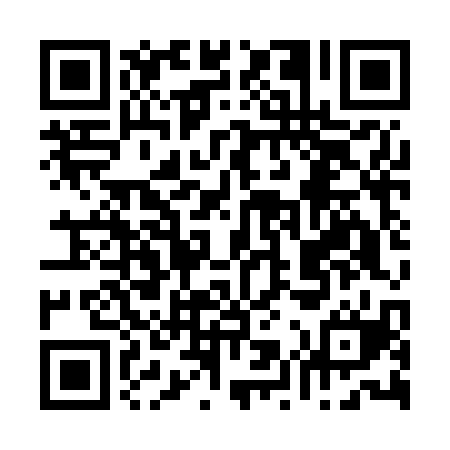 Ramadan times for Alba Adriatica, ItalyMon 11 Mar 2024 - Wed 10 Apr 2024High Latitude Method: Angle Based RulePrayer Calculation Method: Muslim World LeagueAsar Calculation Method: HanafiPrayer times provided by https://www.salahtimes.comDateDayFajrSuhurSunriseDhuhrAsrIftarMaghribIsha11Mon4:494:496:2312:144:196:066:067:3512Tue4:474:476:2112:144:206:086:087:3613Wed4:454:456:1912:144:216:096:097:3714Thu4:434:436:1812:134:226:106:107:3915Fri4:414:416:1612:134:236:116:117:4016Sat4:404:406:1412:134:246:126:127:4117Sun4:384:386:1212:134:256:136:137:4318Mon4:364:366:1112:124:266:156:157:4419Tue4:344:346:0912:124:276:166:167:4520Wed4:324:326:0712:124:276:176:177:4621Thu4:304:306:0512:114:286:186:187:4822Fri4:284:286:0412:114:296:196:197:4923Sat4:264:266:0212:114:306:206:207:5024Sun4:244:246:0012:104:316:226:227:5225Mon4:224:225:5812:104:326:236:237:5326Tue4:204:205:5612:104:336:246:247:5427Wed4:184:185:5512:104:336:256:257:5628Thu4:164:165:5312:094:346:266:267:5729Fri4:144:145:5112:094:356:276:277:5930Sat4:124:125:4912:094:366:296:298:0031Sun5:105:106:481:085:377:307:309:011Mon5:085:086:461:085:387:317:319:032Tue5:065:066:441:085:387:327:329:043Wed5:045:046:421:075:397:337:339:064Thu5:025:026:411:075:407:347:349:075Fri5:005:006:391:075:417:357:359:086Sat4:584:586:371:075:417:377:379:107Sun4:564:566:361:065:427:387:389:118Mon4:544:546:341:065:437:397:399:139Tue4:524:526:321:065:447:407:409:1410Wed4:504:506:301:055:457:417:419:16